　　　　　　　　　　　　　御中2019年6月吉日株式会社サンケイリビング新聞社幼稚園児とママの情報誌「あんふぁん」と働くママと園児の情報誌「ぎゅって」では、子育てママの投票で“ベストおもちゃ”を決定する「おもちゃグランプリ2019」を開催。候補商品のエントリーを開始いたします。おもちゃは、子どもたちにとってただの遊び道具ではなく、心身の成長に大きく影響を与えるもの。　　　だからこそママたちは、わが子に合った“良質なおもちゃ”を厳選したいと思っています。今回、開催する「おもちゃグランプリ2019」では、「ごっこ・なりきり部門」「乗り物玩具部門」「クリエーティブ部門」「エデュケーショナル部門」に加え、0～2歳児を対象にした「ベビー部門」の5つの部門を実施。未就学児のママを対象に広く読者投票を行い、各部門ごとに人気ナンバーワンを決定します。イオンが協力が決まり、イオンにて店頭POP設置などを予定しております。一次審査の対象として、御社商品の中から「今年のクリスマスプレゼントに！」という自信作をぜひエントリーしていただけますよう、お願い申し上げます。〈実施概要〉対象となる商品について・2019年発売・発表の新商品（7/18の一次審査会時に商品サンプルがあるものでお願いします）・2019年11月時点で、販売が予定されているもの・0～6歳児対象の玩具（0～2歳児は「ベビー部門」のみノミネート対象になります）部門について　　※部門については名称が変更になる場合があります・ベビー部門0～2歳児対象の玩具・ごっこ・なりきり遊び部門人形にお世話をしたり、大人の職業になりきれる玩具・乗り物玩具部門ミニチュアの電車や自動車など乗り物系玩具と乗用玩具※子ども用自転車、三輪車、ストライダーは除きます・クリエーティブ部門ブロック・積み木など、子どもの創作意欲を育む玩具・エデュケーショナル部門文字・数字習得・図鑑・プログラミング玩具など、学童期の学びにつながる玩具エントリーから受賞商品決定について各社より商品をエントリー　⇒　主催者側にて各部門10商品を選出　⇒　選考委員（有識者及びあんふぁん編集部、読者など）による一次審査で各部門７商品を選出　⇒読者投票を実施し、金賞、銀賞、銅賞など、各部門の受賞作品を決定告知及び結果発表について・投票告知【紙面】あんふぁん夏休み号（7/5発行）、ぎゅって8月号（7/9発行）で各0.5P予定※掲載エリアによって異なる可能性があります一次審査で選出された商品（各部門7商品）をWeb紹介。紙面から誘導いたします。　　【Web】　　あんふぁんWeb上に特設ページを設置。ぎゅってWeb上にも誘導ページを設置します。　　また、あんふぁんWeb会員にはメルマガやDMで告知するほか、ぎゅってWebではLINEのメッセージを活用して、投票を促します。SNSやメルマガも活用予定。・結果発表【誌面】あんふぁん12月号（11/9発行）、ぎゅって12月号（11/13発行）で各2P予定※掲載エリアにより異なる可能性があります　　読者投票による各部門の入賞商品（金・銀・銅賞）を紹介します。　　【Web】　　投票告知と同様、あんふぁんWeb上に特設ページを設置。ぎゅってWebからの誘導もあり。エントリーの方法について別紙のエントリーシートに必要事項をご記入いただき、商品画像と共に弊社営業担当者までお申し込みください。※各部門3商品まで（5部門×3商品=15商品を限度にエントリーが可能です）【締め切り】6月28日（金）〈問い合わせ先〉サンケイリビング新聞社 　●●部：●●　　TEL：03-5216-9151　E-mail：●●@sankeiliving.co.jp〒102-8515　東京都千代田区紀尾井町3-23〈参考〉昨年の発表紙面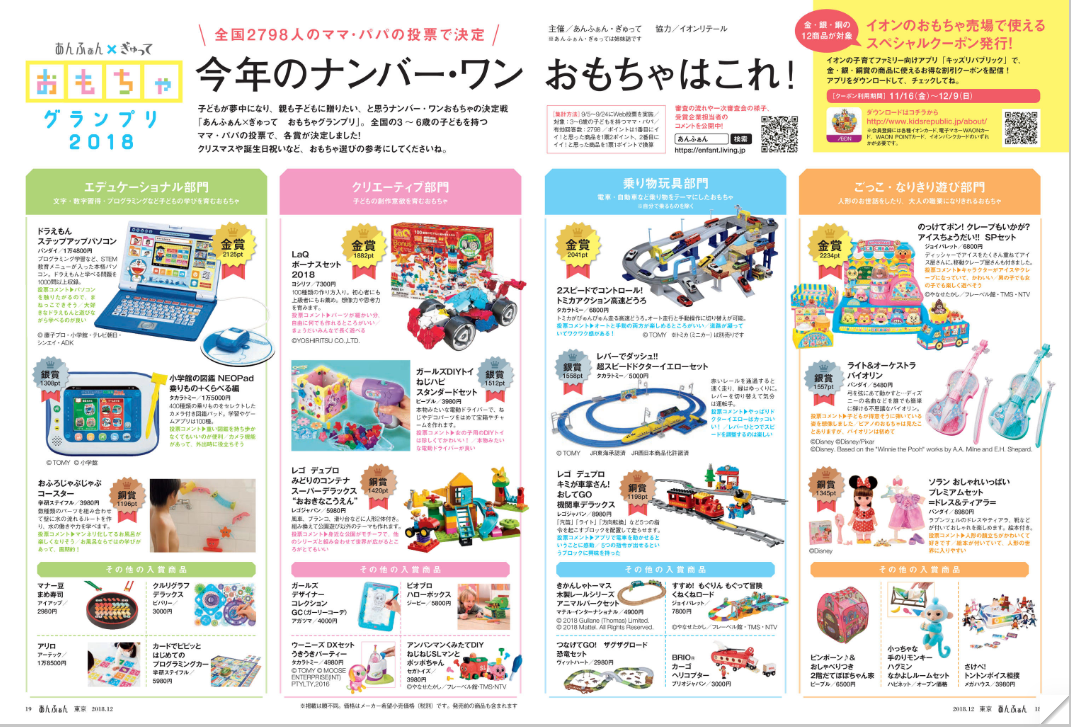 